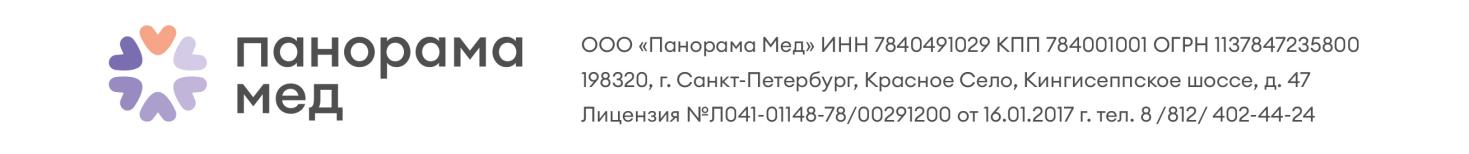 Информированное добровольное согласие на оказание неотложной стоматологической помощиЯ понимаю, что у вируса COVID-19 длительный инкубационный период, в течение которого симптомы могут быть латентны, а сам носитель очень заразен(Невозможно определить у кого он есть, а у кого нет).Я проинформирован о текущей ситуации по COVID-19 и осведомлён с мерами предосторожности, согласно которым в соответствии с нынешней пандемией рекомендуется только неотложная стоматологическая помощь.Я подтверждаю, что у меня нет следующих симптомов COVID-19:ТЕМПЕРАТУРА СВЫШЕ 37.5 БОЛЕЕ 3 ДНЕЙ, ОДЫШКА, СУХОЙ КАШЕЛЬ, НАСМОРК, АНГИНА, НЕДОМОГАНИЕ, ОБЩАЯ СЛАБОСТЬ.Я подтверждаю, что за последние 14 дней я не покидал границы Российской Федерации и не контактировал с людьми, которые находились за границей за последние 20 дней.«____» _________________20___г.Подпись пациента/представителя (по доверенности) _________________/________________________Подпись врача: _________________________/__________________________________________